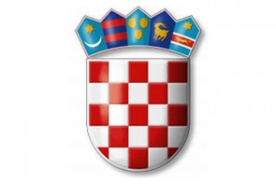   	     REPUBLIKA HRVATSKABJELOVARSKO-BILOGORSKA ŽUPANIJA                     OPĆINA BEREK                   OPĆINSKO VIJEĆEKlasa:  021-05/20-01/02                                                           Urbroj: 2123/02-01-20-5						Berek, 10.prosinac 2020. godine	Z A P I S N I K	o radu 24. sjednice Općinskog vijeća Općine Berek održane 10.prosinca 2020. godine (četvrtak) u Bereku, u vijećnici Općinskog vijeća, a započela je sa radom u 18:00 sati. 	Nazočni vijećnici: Zvonko Barilarić, Anka Markač, Tomislav Šunjić, Đuro Vadljević, Davor Novak, Senka Jambrišak i Mirjana Mikulić.            Nenazočni vijećnici: Andrea Bilandžija, Josip Marković, Milan Puž i Marijana Riđanović.	Na sjednici su nazočni: Mato Tonković općinski načelnik, Vlado Krpan zamjenik načelnika, Ivana Cindrić pročelnica Jedinstvenog upravnog odjela Općine Berek, Mira Cindrić referent za društvene djelatnosti-administrativni tajnik  i predstavnici medija.  	Predsjednik Općinskog vijeća otvara sjednicu, pozdravlja prisutne, konstatira da je na sjednici nazočno 8 vijećnika, utvrđuje kvorum, te zahvaljuje na odazivu na sjednicu.	Predsjednik Općinskog vijeća čita predloženi dnevni red.D N E V N I    R E DUsvajanje zapisnika sa 23. sjednice općinskog vijeća,II. Izmjene i dopune Proračuna Općine Berek za 2020. godinu,Prijedlog Proračuna Općine Berek za 2021. godinu i projekcija za 2022. i 2023. godinu,Plan razvoja sustava civilne zaštite Općine Berek za 2021. godinu,Smjernice za organizaciju i razvoj sustava civilne zaštite Općine Berek  za razdoblje od 2021. – 2024. godine,I. Izmjene i dopune Programa mjera za poticanje rješavanja stambenog pitanja na području Općine Berek,Odluka o raspoređivanju sredstava za redovito godišnje financiranje političkih stranaka i nezavisnih vijećnika u 2021. GodiniRazno	Predsjednik vijeća Tomislav Šunjić daje dnevni red na usvajanje.Bez rasprave jednoglasno 7 ( sedam ) glasova „ZA“ (Zvonko Barilarić, Anka Markač, Tomislav Šunjić, Đuro Vadljević, Davor Novak, Senka Jambrišak, Mirjana Mikulić).  Konstatira da je dnevni red jednoglasno usvojen. Prelazi se na sam rad sjednice po točkama dnevnog reda. AD.1. „Usvajanje zapisnika sa 23. sjednice Općinskog vijeća“	U materijalima ste svi dobili zapisnik sa prošle sjednice pa otvaram raspravu o usvajanju zapisnika.Bez rasprave jednoglasno s 7 (sedam ) glasova „ZA“ (Zvonko Barilarić, Anka Markač,  Tomislav Šunjić, Đuro Vadljević, Davor Novak, Senka Jambrišak, Mirjana Mikulić)  usvojen je zapisnik sa 23. sjednice održane 10. rujna 2020. godine.AD.2. „ II. Izmjene i dopune Proračuna Općine Berek za 2020.godinu“ Predsjednik općinskog vijeća otvara rasprava po ovoj točci dnevnog reda. Načelnik 	Mato Tonković  javlja se za riječ. Pozdravlja prisutne, te obrazlaže II. Izmjene i dopune Proračuna. Napominje kako je izvorni proračun bio 25.000,000,00 kn, a rebalansom je  sveden na 7.299,000,00  kn. To je zbog višegodišnjih projekata koji se ove godine nisu n započeli, a planirani su. Kulturni centar nije se ni počeo raditi, kao što Vam je poznato, s radovima krećemo za nekoliko dana. Kanalizaciju rade Komunalije Vodovod Čazma, općinskog dijela je 20% od ukupne investicije. U proračunu je planiran cijeli iznos kanalizacije pa je zbog toga rebalansom smanjeno. Što se tiče  Vodovoda za Šimljanicu to je 100% financirano od strane Komunalija Vodovoda Čazme, tu općina nema izdataka, osim vjerojatno priključaka za struju na precrpne stanice. Predsjednik se zahvaljuje na obrazloženju. Obzirom da se nitko ne javlja za riječ, daje na glasanje.	Jednoglasno s 7  (sedam ) glasova „ZA“ (Zvonko Barilarić, Anka Markač,  Tomislav Šunjić, Đuro Vadljević, Davor Novak, Senka Jambrišak, Mirjana Mikulić) usvojene su: „ II. Izmjene i dopune Proračuna Općine Berek za 2020.godinu“. ( II. Izmjene i dopune Proračuna Općine Berek za 2020.godinu“  nalazi se u privitku zapisnika i čini njegov sastavni dio).AD.3.  „Prijedlog Proračuna Općine Berek za 2021. godinu i projekcija za 2022. i 2023. godinu“Predsjednik općinskog vijeća daje riječ načelniku. U materijalima ste dobili aktivnosti. Načelnik ukratko izlaže kako se svake godine donosi Proračun, planiraju se aktivnosti za slijedeću godinu. Napominje kako će ova kriza sigurno umanjiti dosta prihoda. Ako planirane aktivnosti ne budu ostvarene biti će rebalans. Svake godine se traži plan rada mjesnih odbora. „Ove godine ga nitko nije dostavio, što je jako žalosno. Kulturni centar bi trebao biti iduće godine realiziran, isto kao i kanalizacija. Radovi na kanalizaciji dobro napreduju, vremenske prilike dopuštaju, biti će realizirano radova za 2.500,000,00 kn što se tiče ove godine. S radovima se je došlo skoro do centra.  To su veće stavke. Ako mislite da može bolje, slobodno se javite“, dodaje načelnik.Predsjednik otvara raspravu. Obzirom da se više nitko nije uključio u raspravu Predsjednik daje na glasanje.	Jednoglasno s 7  (sedam) glasova „ZA“ (Zvonko Barilarić, Anka Markač,  Tomislav Šunjić, Đuro Vadljević, Davor Novak, Senka Jambrišak, Mirjana Mikulić)usvojen je  „Prijedlog Proračuna Općine Berek za 2021. godinu i projekcija za 2022. i 2023. godinu“. („Prijedlog Proračuna Općine Berek za 2021. godinu i projekcija za 2022. i 2023. godinu“,nalazi se u privitku zapisnika i čini njegov sastavni dio)AD.4.  „Plan razvoja sustava civilne zaštite Općine Berek za 2021. Godinu“Predsjednik vijeća Tomislav Šunjić otvara raspravu po ovoj točci, te napominje da je Plan u materijalima te naznačava važnost Civilne zaštite u korona krizi. Riječ daje pročelnici Ivani Cindrić. Pročelnica obrazlaže Plan razvoja, tj. koji su zapravo zadaci Stožera, povjerenika kao i postrojbe u izvanrednim situacijama. Kako ju aktivirati te koji dio je za što zadužen, kao i pravne osobe od interesa za Civilnu zaštitu (pročelnica nabraja sve pravne osobe iz Plana razvoja).  Na kraju Plana nalazi se i tabela sa iznosima koliko se izdvaja po proračunu za spomenute  prave osobe.Predsjednik zahvaljuje, pa otvara rasprava. Za riječ se javlja načelnik, te se nadovezuje da je to Plan koji se donosi svake godine. Te se zahvaljuje Stožeru CZ i načelniku Stožera gosp. Vladi Krpanu na velikom obimu posla koji su odradili zajedničkim snagama. 	Predsjednik zahvaljuje na raspravi te stavlja na glasanje. 	Jednoglasno s 7  ( sedam ) glasova „ZA“ (Zvonko Barilarić, Anka Markač,  Tomislav Šunjić, Đuro Vadljević, Davor Novak, Senka Jambrišak, Mirjana Mikulić) usvojen je „Plan razvoja sustava civilne zaštite Općine Berek za 2021. godinu“.(„Plan razvoja sustava civilne zaštite Općine Berek za 2021. Godinu“, nalazi se u privitku zapisnika i čini njegov sastavni dio) AD.5.  „Smjernice za organizaciju i razvoj sustava civilne zaštite Općine Berek  za razdoblje od 2021. – 2024. godine“Predsjednik Općinskog vijeća daje riječ pročelnici Ivani Cindrić. Pročelnica ističe kako su Smjernice zapravo proširena verzija Plana razvoja sustava Civilne zaštite za 2021.godinu. Ovo je četverogodišnje razdoblje koje nas Zakon o sustavu civilne zaštite traži te koje općina mora imati. U smjernicama se govori o svim zadaćama i planiranim aktivnostima, na način na koji će se pojedini članovi sustava angažirati. Predsjednik se zahvaljuje na izlaganju, te otvara raspravu. Načelnik Mato Tonković se nadovezuje kako se nalazi popis osoba koji čine Civilnu zaštitu.Predsjednik daje na glasovanje. Bez  rasprave jednoglasno sa 7  (sedam ) glasova „ZA“ (Zvonko Barilarić, Anka Markač, Tomislav Šunjić, Đuro Vadljević, Davor Novak, Senka Jambrišak, Mirjana Mikulić) usvojene su: „Smjernice za organizaciju i razvoj sustava civilne zaštite Općine Berek  za razdoblje od 2021. – 2024. Godine“. („Smjernice za organizaciju i razvoj sustava civilne zaštite Općine Berek  za razdoblje od 2021. – 2024. Godine“ nalaze se u privitku zapisnika i čini njegov sastavni dio)AD.6.  „I. Izmjene i dopune Programa mjera za poticanje rješavanja stambenog pitanja na području Općine Berek“	Predsjednik Općinskog vijeće iznosi kako je poznato da je Program usvojen ove godine, ali radom su se uočili nedostaci. Daje riječ pročelnici da obrazloži.	Pročelnica pojašnjava i podsjeća: „U programu su bile dvije mjere, financijska pomoć za kupnju te financijska pomoć za gradnju objekta. Po javnom pozivu bilo je 4 prijave, 1 zahtjev je odbijen dok su 4 zahtjeva i  prihvaćena. Bilo je jako puno upita za renovaciju tj. adaptaciju stambenog objekta. Stoga su ove izmjene i dopune programa u tu svrhu i predložene kako bi dodali novu mjeru. Ta mjera bi se odnosila za adaptiranje ili renovaciju stambenog prostora npr.. kupnju stolarije, izgradnju centralnog  grijanja. Također može biti i kombinacija. Iznos po prijavi bio bi 30.000,00 kn. Prijavitelji moraju imati priloženu svu dokumentaciju (računi, predračuni) po čemu će se vidjeti da je uvjet i ispunjen uz naravno ostalu traženu dokumentaciju po javnom pozivu. U dosadašnjem pozivu bio je jedan od uvjeta da se nekretnina nije smjela kupiti ili dobiti od krvnih srodnika (bake,djeda,oca, majke). Bilo je dosta takvih upita, pa bi bilo dobro da možda i to promijenimo. Ovo je samo prijedlog, a vi recite vaše mišljenje.“	Predsjednik se zahvaljuje pročelnici na obrazloženom i otvara raspravu po točci.	 U raspravu se uključuje vijećnica Senka Jambrišak predlažući da bi trebalo staviti u program mjeru koja se odnosi na renovaciju. Također predlaže, da se iz uvjeta izostavi da se nekretnina ne može kupiti od krvnih srodnika, smatrajući da to ne bi smjela biti prepreka. 	Vijećnica Anka Markač smatra da treba uvesti i kriterije po kojima će se sredstva dodjeljivati. 	Vijećnika Davora Novaka zanima za koliko je obitelji dostatno sredstva. 	Pročelnica mu odgovara da je u proračunu stavljeno 150.000,00 kn za taj program, znači za sve tri mjere, tj. za 5 obitelji. 	Davor Novak smatra da je malo sredstava, te da će biti dosta zainteresiranih, pa je mišljenja da bi trebalo smanjiti iznos za renovaciju na 20.000,00 kn da ipak više obitelji ostvare pravo. 	Senka Jambrišak se uključuje, da bi trebalo smanjiti iznos samo za renoviranje na 20.000,00 kn.  	Zvonko Barilarić smatra da je to mali iznos za renoviranje te da bi bilo bolje, da iznos bude veći da više obitelji ostvari pravo na pomoć.	Načelnik Mato Tonković se uključuje izlažući da nitko neće ostati zakinut. Jer po prvom javnom pozivu sredstva nisu ni iskorištena. Bilo je planirano za 5 obitelji, a 4 ih je imalo uvjete. Te je mišljenja da bi trebalo uvesti i treću mjeru za renovaciju navodeći primjer sa terena. Govori vijećnicima koje su to 4 obitelji koje su dobile sredstva za kupnju nekretnine ili za izgradnju. Josip Presečan iz Bereka, koji već radi kuću u Krivaji. Zvonimir Manc iz Ruškovca, koji je kupio kuću. Nebojan Antonije koji će raditi kuću i Vrban Josip koji je kupio kuću u Gornjoj Garešnici. Odbijena je Bogdan Ana koja je kupila kuću od Trgovca u Potoku, ali je odbijena iz razloga što joj je račun blokiran.	Vladu Krpana zanima kako je Manc dobio. 	Pročelnica odgovara da je kupio kuću i tako stekao svoje prvo vlasništvo nad stambenim objektom i time ispunjava uvjete iz natječaja. Svi korisnici imaju rok od 1,5 godine da se prijave na tu  adresu, u protivnom će im općina aktivirati zadužnici, tj. na taj način će se općina naplatiti ako dođe to toga. Korisnici sredstava imaju i uvjet  da 10. godina moraju zadržati nekretninu tj. da ju ne mogu prodati. 	Vijećnika Zvonka Barilarića zanima dali za mjeru renovacije postoji kakva kontrola koja će kontrolirati dali je prijaviteljima to potrebno. 	Pročelnica odgovara da će taj posao odraditi povjerenstvo. 	Predsjednik napominje da je tema ove točke da se odluči, dali u program ide mjera adaptacije i koliki je iznos. Predsjednik moli da se glasuje te ponavlja kako je prijedlog da se uvede treća mjera za adaptaciji i smanji iznos na 20.000,00 kn te da se nekretnina može darovati ili kupiti od krvnih srodnika. Što se tiče prve dvije mjere one ostaju iste.	Obzirom da se nitko više nije uključio u raspravu predsjednik daje na glasanje.	Jednoglasno sa 7  ( sedam) glasova „ZA“ (Zvonko Barilarić, Anka Markač, Tomislav Šunjić, Đuro Vadljević, Davor Novak, Senka Jambrišak, Mirjana Mikulić) usvojene su: „I. Izmjene i dopune Programa mjera za poticanje rješavanja stambenog pitanja na području Općine Berek“.(„ I. Izmjene i dopune Programa mjera za poticanje rješavanja stambenog pitanja na području Općine Berek“ nalazi se u privitku zapisnika i čini njegov sastavni dio )A.D.7 „ Odluka o raspoređivanju sredstava za redovito godišnje financiranje političkih stranaka i nezavisnih vijećnika u 2021. godini“	Predsjednik napominje da su prijedlog Odluke dobili u materijalnim te otvara raspravu po ovoj točci dnevnog reda.  Predsjednik napominje da je ova Odluka zakonska obaveza, koliko se po vijećniku uplaćuje određenoj stranci. Pošto se nitko ne javlja za riječ, daje na glasanje.	Jednoglasno sa 7  (sedam) glasova „ZA“ (Zvonko Barilarić, Anka Markač,  Tomislav Šunjić, Đuro Vadljević, Davor Novak, Senka Jambrišak, Mirjana Mikulić) usvojena je: „Odluka o raspoređivanju sredstava za redovito godišnje financiranje političkih stranaka i nezavisnih vijećnika u 2021. godini“.(„  Odluka o raspoređivanju sredstava za redovito godišnje financiranje političkih stranaka i nezavisnih vijećnika u 2021. Godini“ nalazi se u privitku zapisnika i čini njegov sastavni dio) A.D.8 „Razno“	Predsjednik otvara raspravu po ovoj točci dnevnog reda. 	Vijećnik Đuro Vadljević pita u vezi kanalizacije što se radi, dali će se sanirati bankine te u čijoj je to ovlasti. 	Predsjednik mu odgovara da radovi koji se obavljaju posebice u zimskim uvjetima donose sa sobom i određena oštećenja bankina, nogostupa, cesta. Izvođač ima obavezu po završetku obaveza dovesti sve u prvobitno stanje. 	Načelnik se nadovezuje  da će izvođač na proljeće sanirati sve te da nešto već jesu. „Sad su došli do centra te će prekinuti radove zbog vremenskih uvjeta“, na kraju dodaje.	Davora Novaka zanima dali se kanalizacija radi samo kroz centar i glavnom ulicom, ili ide prema vinogradima i Srijedskoj?	Načelnik odgovara na postavljeno pitanje: „Kanalizacija ide od Lazića od strane Krivaje, od Tulićeve farme, dolje do groblja te do Kunješića. Prema vinogradima ne ide.“	Vijećnica Mirjana Mikulić podsjeća da nije dobila odgovor za ogledalo zašto nije postavljeno na 15-stom. 	Načelnik odgovara da je obavijestio županijsku upravu za ceste, ali evo još nitko ništa nije poduzeo glede toga. Izašli su u vezi postavljanja autobusne stanice na istoj lokaciji ali je problem što nema javne površine nego je sve privatno. Isti problem je što se ogledala tiče je i u Potoku, ali to su nam odgovorili da ga općina sama mora kupiti pošto je naša cesta.	Davor Novak pita za cestu Ruškovac-Ploščica, „na samom kraju naše ceste, prijelaz je jako loše izveden. S vremenom je taj prijelaz sve veći, a s autom se  mora dobro paziti.“	Načelnik odgovara da zna za taj problem i da bi se trebalo nasipati kamena. Za kraj godine načelnik bi želio izvijestiti vijećnike o aktivnostima koje se odvijaju. Napominje, kako sve što se planiralo i napravilo se. Osim ceste Ruškovac gdje iskazuje nezadovoljstvo te smatra da su nas unazadili. Obavještava vijećnike da je Agencija za plaćanje u poljoprivredi penalizirala općinu sa 25%, znači na 5.000,000,00 kn iznosi 1.250,000,00 kn. Nadalje, što se tiče našeg poštanskog ureda, obavještava vijećnike da se u pošti mogu vršiti bankarske usluge, da je to i ujedno šalter poštanske banke te da se svi virmani mogu predati upravo u našem poštanskom uredu. Napominje kako je direktor je nedavno posjetio općinu te mu iznesao novitete po pitanju svih usluga koje je moguće po novome dobiti u pošti. Također obavještava, da je Turistička zajednica zaprimila pismo namjere od Općine Ivanska da se učlani u našu TZ.	Načelnik se zahvalio vijećnicima na suradnji te im poželio sve najbolje za nadolazeće blagdane.	Za raspravu se više nitko ne javlja stoga se predsjednik Općinskog vijeća Tomislav Šunjić zahvaljuje svima na odazivu i zaključuje 24. sjednicu Općinskog vijeća Berek.	Sjednica zaključena u 19:30 sati. ZAPISNIČAR: 						        PREDSJEDNIK VIJEĆA:Ivana Cindrić, mag.oec. 					    Tomislav Šunjić, dipl.ing.građ.